Torek,  7. 4. 2020  (8.raz.,4. in 5. sk.)Rešitve nalog iz učbenika str. 96 / 4, 6, 7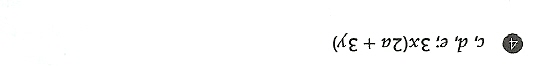 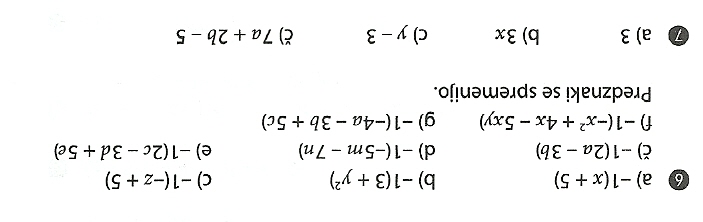 Zapis v zvezek:               Šolska vaja1.  Zbirka nalog, 1.del str. 182 / 212.  Zbirka nalog, 1.del str. 182 / 243.  Zbirka nalog, 1.del str. 188 / 44. Zbirka nalog, 1.del str. 197 / 28